Уважаемые родители!Если Вы хотите видеть своих детей здоровыми,удачливыми и счастливыми,постарайтесь в отношении с детьми соблюдать следующие правила:Как бы Вы не были заняты,старайтесь ежедневно общаться с ребёнком,потому что без общения Вы отдаляетесь друг от друга.Умейте внимательно, с пониманием, не перебивая и не насиаивая на своём, выслушать ребёнка.Делитесь с домочадцами своими проблемами, интересами, заботами, а не уходите в себя.Будьте рядом с детьми, чтобы они могли в Вам обратиться со своей проблемой в любое время.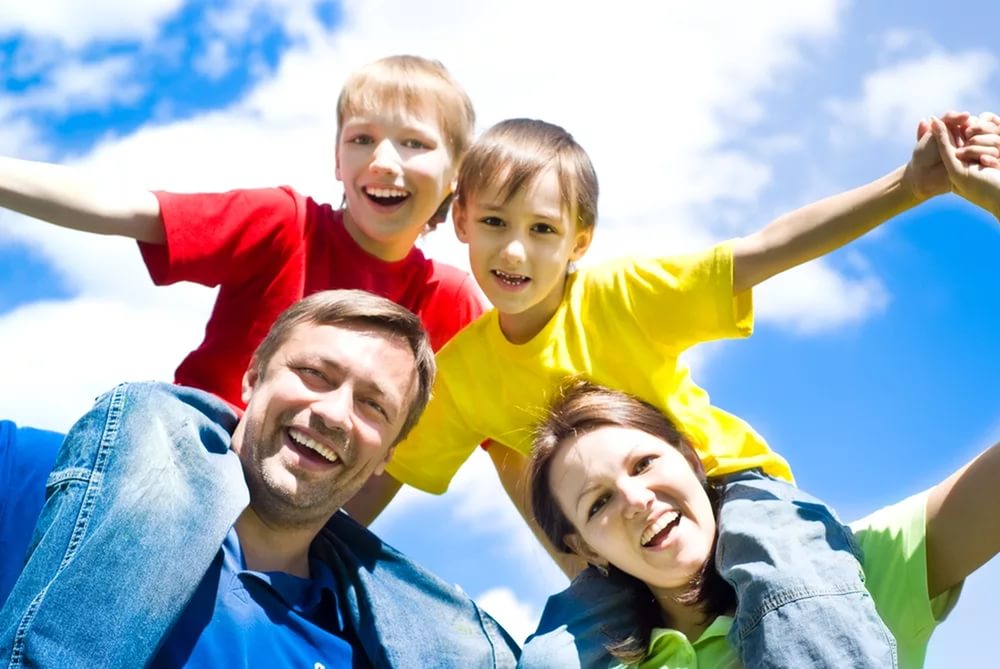 Будьте тверды и последовательны, но не требуйте от ребёнка того,чего он не сможет выполнить.Обязательно общайтесь с друзьями детей.Не запугивайте детей, иначе они могут перестать Вам доверять.Помните ваш пример заразителен. Поэтому Ваш отказ от вредных привычек, правильное питание, занятие спортом будут формировать у детей навыки ЗОЖ.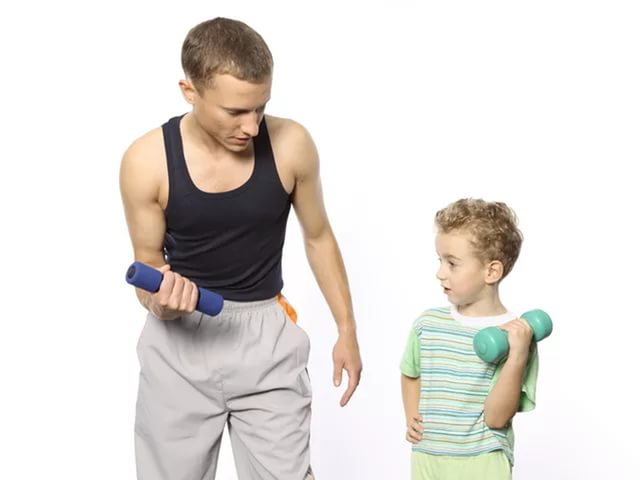 8 (8465) 2-30-00 – комиссия по делам несовершеннолетних и защите их прав8 (8465) 2-51-90 – орган опеки и попечительства8 -800-2000-122 – детский телефон доверя для подроствов и родителейМБУ «Центр культуры, молодежной политики, физической культуры и спорта»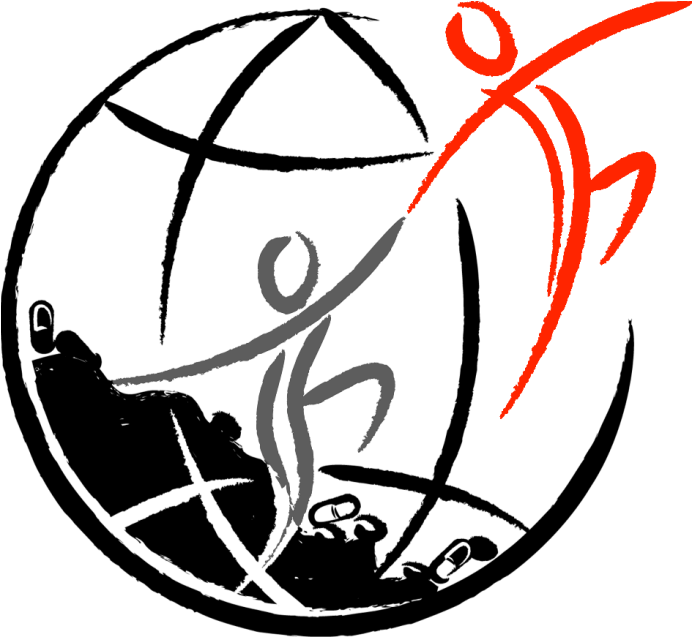 2021  г.Фроловский муниципальный районНаркомания – болезненное пристрастие к какому-либо веществу, входящему в группу наркотических препаратов, вызывающему эйфорическое состояние или меняющему восприятие реальности. Проявляется неодолимой тягой к употреблению наркотика, увеличением толерантности, развитием физической и психической зависимости. Наркомания сопровождается постепенным ухудшением физического здоровья, интеллектуальной и моральной деградацией. Диагноз выставляется на основании анамнеза, опроса, осмотра и результатов тестов на наркотики. Лечение – длительная реабилитация в клинике с применением медикаментозной терапии, психотерапии и трудотерапии.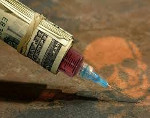 Знаешь ли ты?Наркотик влияет на психику: 
•    твои мысли и чувства уже не принадлежат тебе;
•    твой разум засыпает, слабеет воля;
•    ты уже не в состоянии созидать и творить.
Наркотик приводит к зависимости:
•    вся твоя жизнь будет подчинена ему - ты можешь превратиться в раба;
•    освобождение дается очень тяжело и, к сожалению, не всем!
Наркотик разрушает организм:
•    многие наркотики просто растворяют мозг;
•    ты становишься уязвимым для многих болезней;
•    внутренние органы быстро стареют;
•    сердце уже не справляется с обычными нагрузками.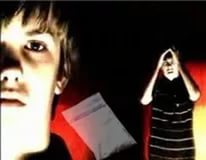 Могут возникнуть проблемы с законом: 
•    государство охраняет своих граждан от перспективы разрушения - тебе придется стать нарушителем;
•    наркоманы плохо понимают, что такое честность и порядочность - тебя могут просто подставить.
Наркотик укорачивает жизнь:
•    опасность заражения СПИДом;
•    передозировка - быстрая смерть;
•    окружение наркомана - сплошной криминал, убийство наркомана - обыденный случай.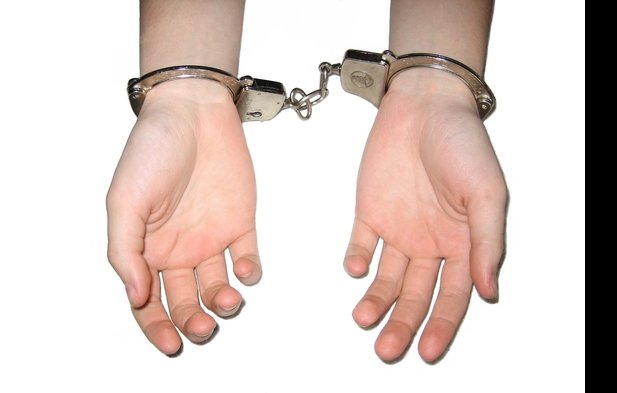 По данным Роспотребнадзора 8 миллионов человек в России регулярно употребляют наркотические вещества, а 20% наркоманов — это школьники в возрасте 9–13 лет, ещё 60% — это молодёжь от 16 до 30 лет, и 20% — лица старше 30 лет.